Консультация для родителей«Почему дети ведут себя плохо»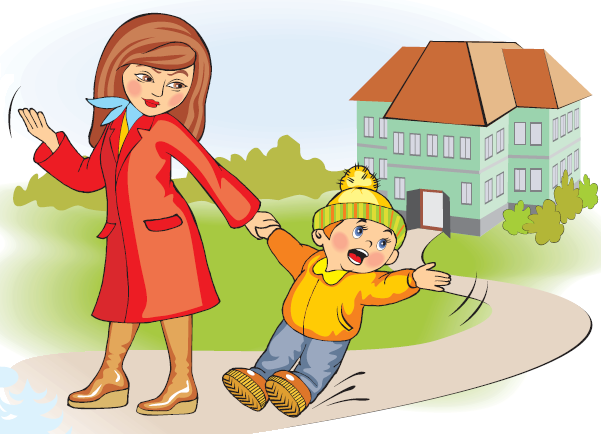 Так почему же дети «плохо» себя ведут?Вообще всегда, когда ребенок «плохо» себя ведет, для этого есть конкретные и очень веские причины. Существует только 4 мотива, при которых дети «плохо» себя  ведут:- привлечение внимания;- борьба за свое мнение;- месть;- избегание неудачи.1.Привлечение внимания - «мне нужно твое особое внимание»Ребенок хочет привлечь к себе внимание. Бывает так, что родители не додают своему малышу необходимого внимания и он своим плохим поведением пытается привлечь взрослых к себе, так как плохое поведение привлекает большее внимание, чем хорошее.В таком случае родителям важно дать это внимание – безусловное внимание (которое выделяется просто так, без особых на то причин). Нужно отодвинуть на некоторое время все свои дела и посвятить это время своему малышу.2.Борьба за свое мнениеРебенок борется за свое мнение. Он пытается проявлять самостоятельность в действиях, а родители по каким-то причинам ограничивают ее (например, одевают сами ребенка, т. к. мало времени на сборы, не дожидаются, пока ребенок сам принесет нарезанный хлеб, т. к. делает он это еще медленно и т.д.).Важно дать своему малышу возможность самому принимать некоторые решения, самому что-то делать, придумывать и поощрять это (например, дать возможность самому одеть ботинки, одеть футболку, даже если она будет наизнанку, принести нарезанный хлеб и т. д.)3.МестьРодители могли что-то пообещать своему ребенку и не выполнить это, несправедливо наказать.Важно научить ребенка признавать свою неправоту, не обещать того, чего не можете сделать или в чем сомневаетесь и, соответственно, если слово дано, то обязательно его сдержать. Прежде чем наказывать, постараться сначала разобраться, проанализировать ситуацию, действительно в данном случае наказание уместно. Почувствовав свою ничтожность, страх, обиду, ребенок склонен отомстить за все это кому угодно.4.Избегание неудачи – «не буду и пытаться - все равно не получится»Неверие в свои силы. Иногда ребенку бывает легче протестовать против чего-то, чем сделать это, потому что он может сомневаться, получится ли у него это.Родителям важно хвалить ребенка по принципу восхищения его поступками. Таким образом, он наберется веры в свои силы и вы закрепите у него положительные эмоции при начинании нового дела.Помните! Детей воспитывает то, что их окружает!1. Если ребенка часто критикуют - он учится осуждать.2. Если ребенку часто демонстрируют враждебность - он учится драться.3. Если ребенка часто высмеивают - он учится быть нерешительным.4. Если ребенка часто позорят - он учится чувствовать себя виноватым.5. Если к ребенку часто проявляют снисходительность - он учится быть выдержанным.6. Если ребенка часто подбадривают - он учится быть уверенным в себе.7. Если действия ребенка часто одобряют - он учится оценивать себя.8. Если с ребенком все всегда честны - он учится быть справедливым.Когда ребенок живет в атмосфере дружбы и чувствует себя нужным другим - он ​​учится находить в этом мире любовь!